                                                  Второй комплексный обед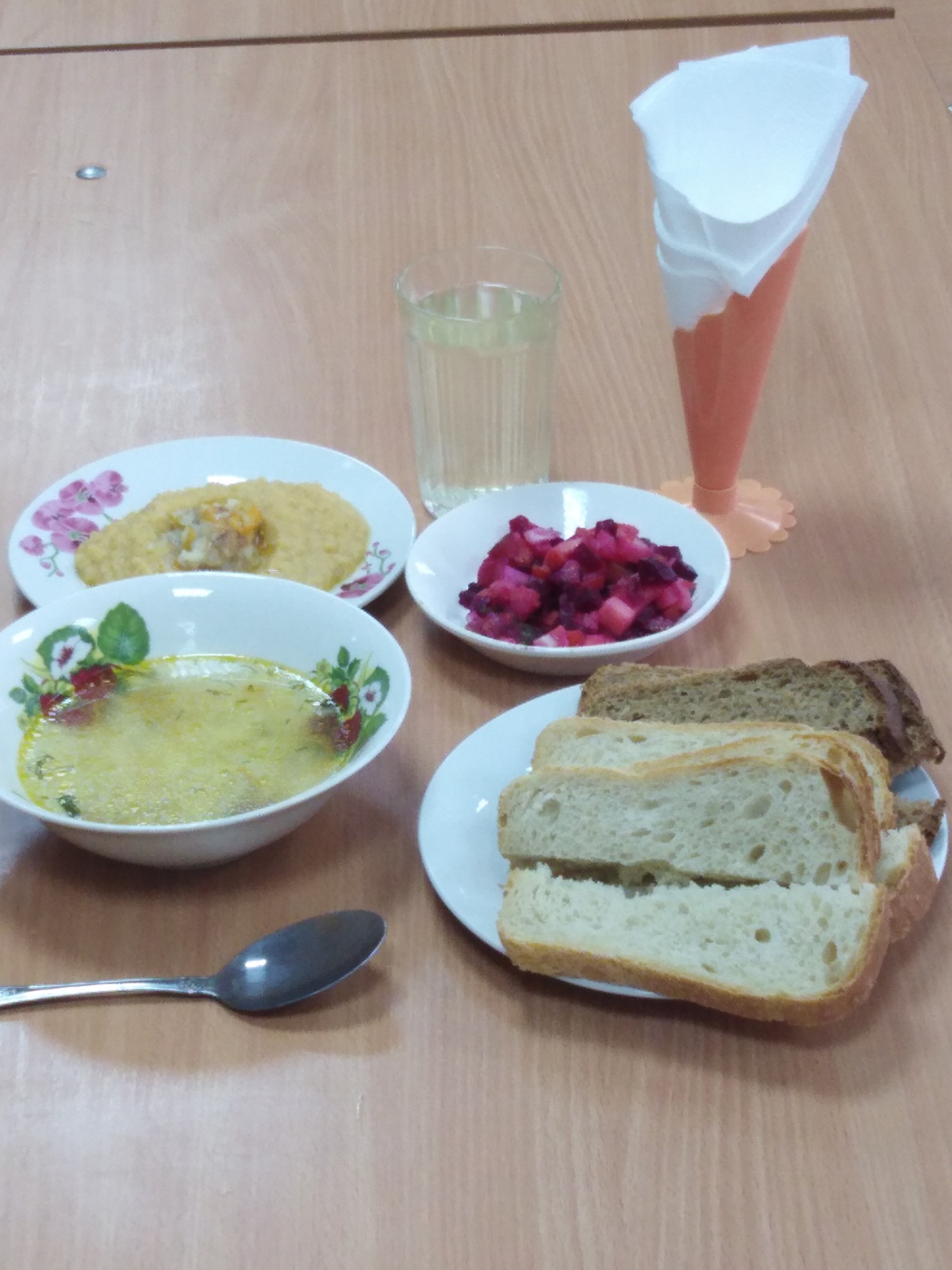 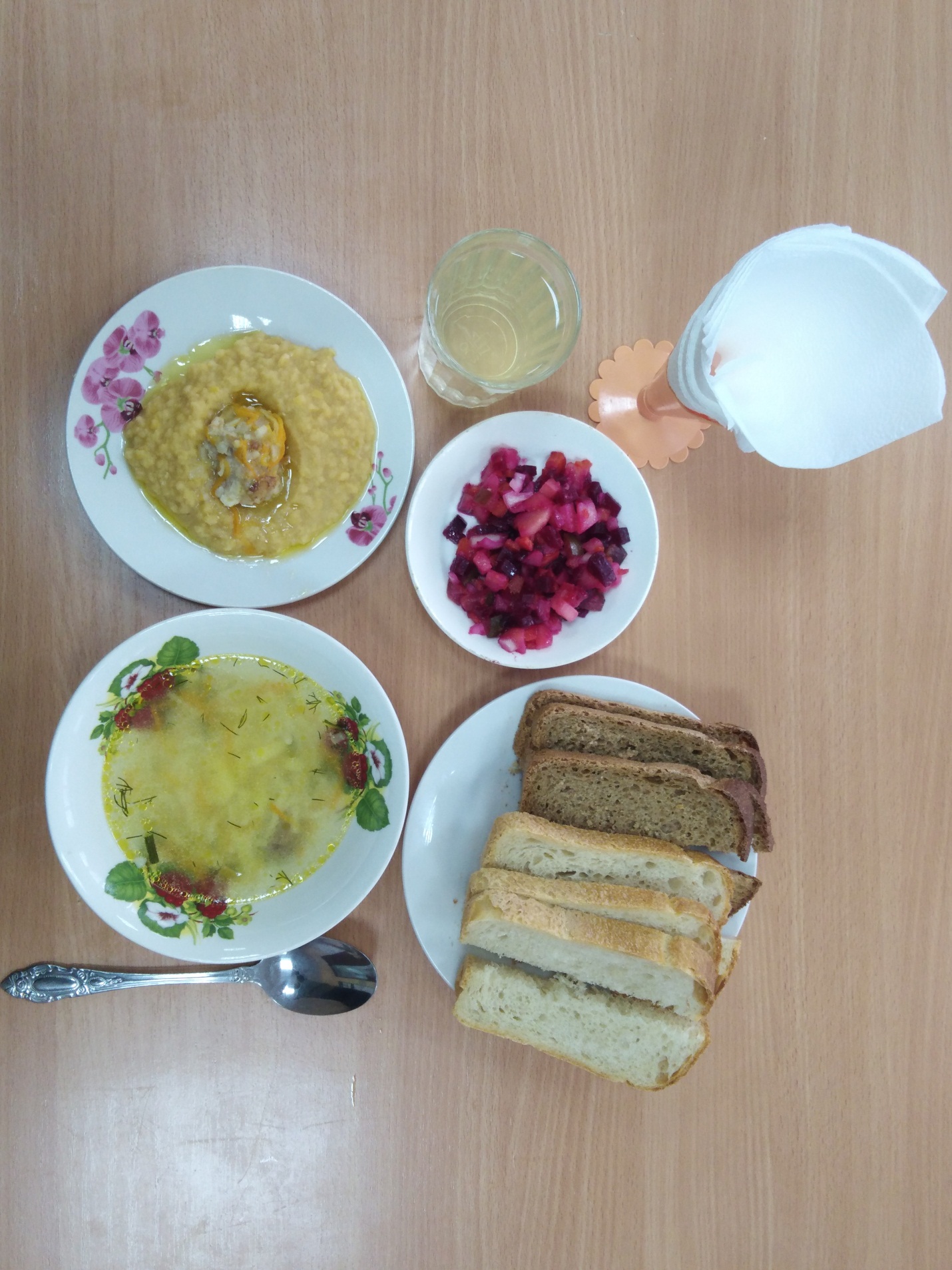 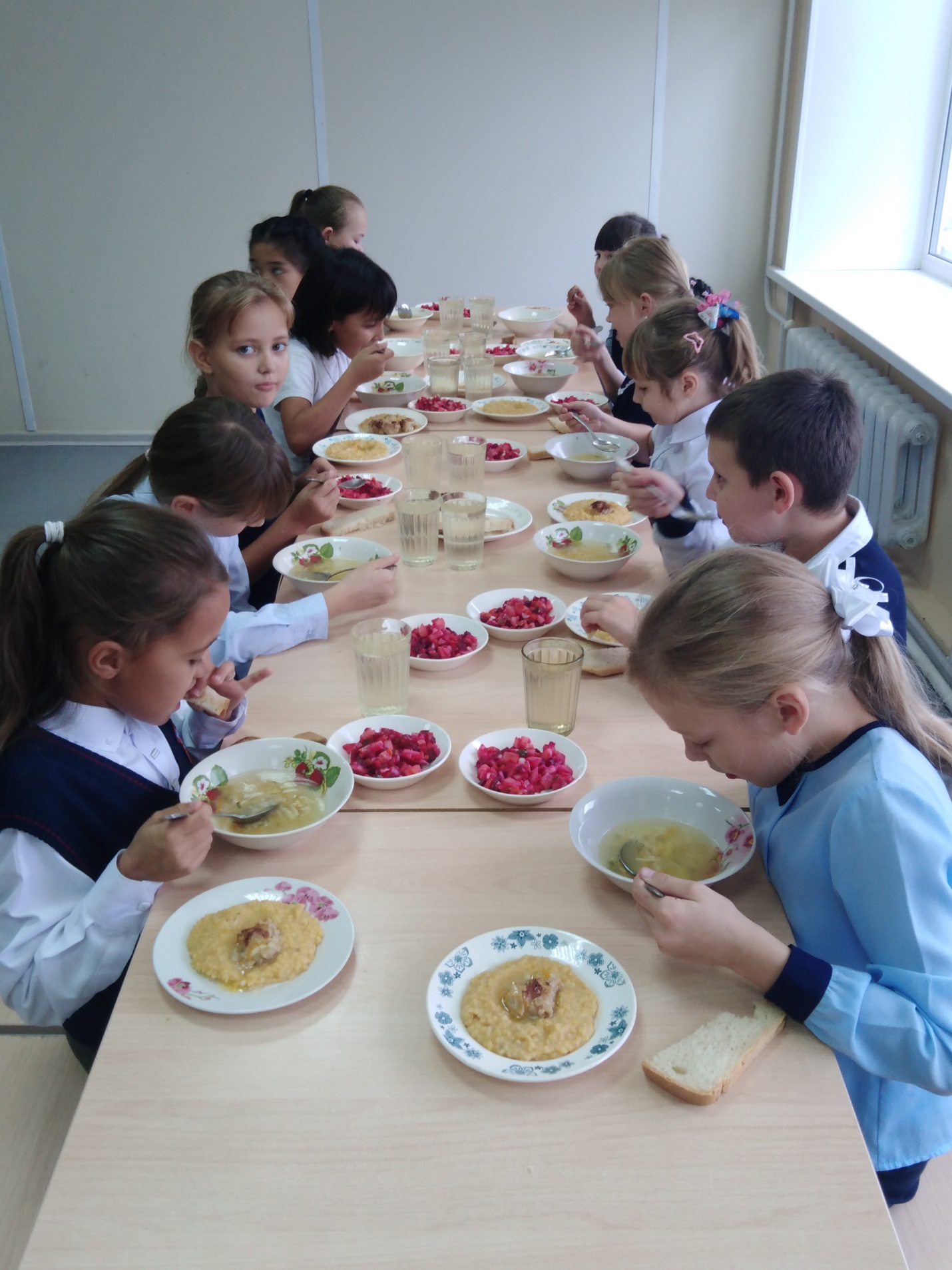 